 Форма бланка утверждена РешениемМС МО «Купчино» от 24.10.2019 № 14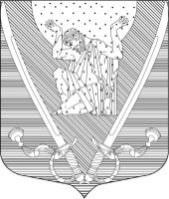 МУНИЦИПАЛЬНЫЙ СОВЕТвнутригородского муниципального образованияСанкт-Петербургамуниципальный округ Купчино6 СОЗЫВ (2019-.г.)Р Е Ш Е Н И Е  №  1331.05.2022 г.                                                                                                       Санкт-ПетербургОб отчете главы внутригородского муниципального образования Санкт-Петербурга муниципальный округ Купчино А.В. Пониматкина о деятельности Муниципального Совета, о решении вопросов, поставленных Муниципальным Советом, и о результатах своей деятельности в 1 квартале 2022 годаЗаслушав отчет Главы внутригородского муниципального образования Санкт-Петербурга муниципальный округ Купчино А.В. Пониматкина о деятельности Муниципального Совета, о решении вопросов, поставленных Муниципальным Советом внутригородского муниципального образования Санкт-Петербурга муниципальный округ Купчино, и о результатах своей деятельности в 1 квартале 2022 годаМуниципальный Совет     Р  Е  Ш  И  Л:1. Признать деятельность Муниципального Совета и главы муниципального образования удовлетворительной. 2. Одобрить отчет главы муниципального образования о деятельности Муниципального Совета,  о решении вопросов, поставленных Муниципальным Советом МО «Купчино», и о результатах своей деятельности в 1 квартале 2022 года. (приложение).4. Опубликовать (обнародовать) настоящее решение в соответствии со статьей 42 Устава МО «Купчино». 4. Контроль за исполнением настоящего Решения возлагается на главу муниципального образования А.В. Пониматкина.Глава муниципального образования –Председатель Муниципального Совета                                                         А.В. ПониматкинПриложение  к Решению МС МО«Купчино» от 31.05.2022 № 13ОТЧЁТГлавы муниципального образованияо деятельности Муниципального Советавнутригородского муниципального образования Санкт-Петербургамуниципальный округ Купчинов 1 квартале 2022 года.В соответствии с п.6 ст.27 Закона Санкт-Петербурга от 23.09.2009 № 420-79 «Об организации местного самоуправления в Санкт-Петербурге», а также п.1 ст.24 «Устава внутригородского муниципального образования Санкт-Петербурга муниципальный округ Купчино» представляю Муниципальному Совету муниципального образования «Купчино» отчёт о результатах деятельности Муниципального Совета за 1 квартал 2022 года.Работа Муниципального Совета МО «Купчино» в 1 квартале проходила в очно и онлайн формате.В 1  квартале 2022 года  состоялось 2 заседания Муниципального Совета, на которых было рассмотрено 10 вопросов:Депутатами VI созыва решались вопросы по следующим направлениям:Отчёты о деятельности должностных лиц местного самоуправления заслушаны с принятием 2-х Решений (20% всех принятых решений).По организационным вопросам деятельности местного самоуправления принято – 6 Решений (60 % Решений).В феврале 2022 года один депутат Муниципального Совета сложил свои полномочия по собственному желанию. Принято 1 Решение (10 % от всех принятых решений).В марте на заседании Совета депутатами принято решение о передаче полномочий (доверенность)  Муниципального Совета для участия представителей в судах и иных государственных органах, для осуществления защиты интересов Муниципального Совета. Принято 1 Решение (10 % от всех принятых решений).Итого: 10 Решений.В минувшем квартале срывов заседаний Муниципального Совета не было, кворум всегда соблюдался.Планируемые к обсуждению вопросы, в том числе и проекты решений Муниципального Совета, выносились на предварительное обсуждение депутатов.В отчетном периоде проведены недели тематических приемов по вопросам социальной поддержке граждан и вопросам здравоохранения. Особое внимание уделялось изучению нужд и запросов жителей округа, эффективности работы местного самоуправления при решении вопросов местного значения. В отчетном квартале прием населения осуществлялся депутатами в соответствии с графиком.Большую помощь в работе органов местного самоуправления оказывают общественные организации нашего округа, с которыми депутаты Муниципального Совета традиционно тесно взаимодействуют в повседневной работе.Все проекты муниципальных нормативных правовых актов направлялись в прокуратуру Фрунзенского района на предмет проверки и возможного выявления в проектах факторов, способствующих созданию условий для проявления коррупции.Имевшие место рекомендации со стороны районной прокуратуры учтены, коррупциогенных факторов в проектах правовых актов не выявлено.Все принятые муниципальные нормативные правовые акты опубликованы (обнародованы) на официальном сайте муниципального образования.О результатах деятельности Местной администрации по исполнению муниципальных программ и местного бюджета в 1 квартале 2022 года, о работе отдела опеки и попечительства Местной администрации ВМО «Купчино» представит и.о. Главы Местной администрации Борисов К.В.192212,  Санкт-Петербург,  ул. Будапештская,  дом № 19,  корп.№ 1;  тел.  (812) 7030410,  e-mail: mocupсh@gmail.com.